FUNDAÇÃO EDUCACIONAL CLAUDINO FRANCIO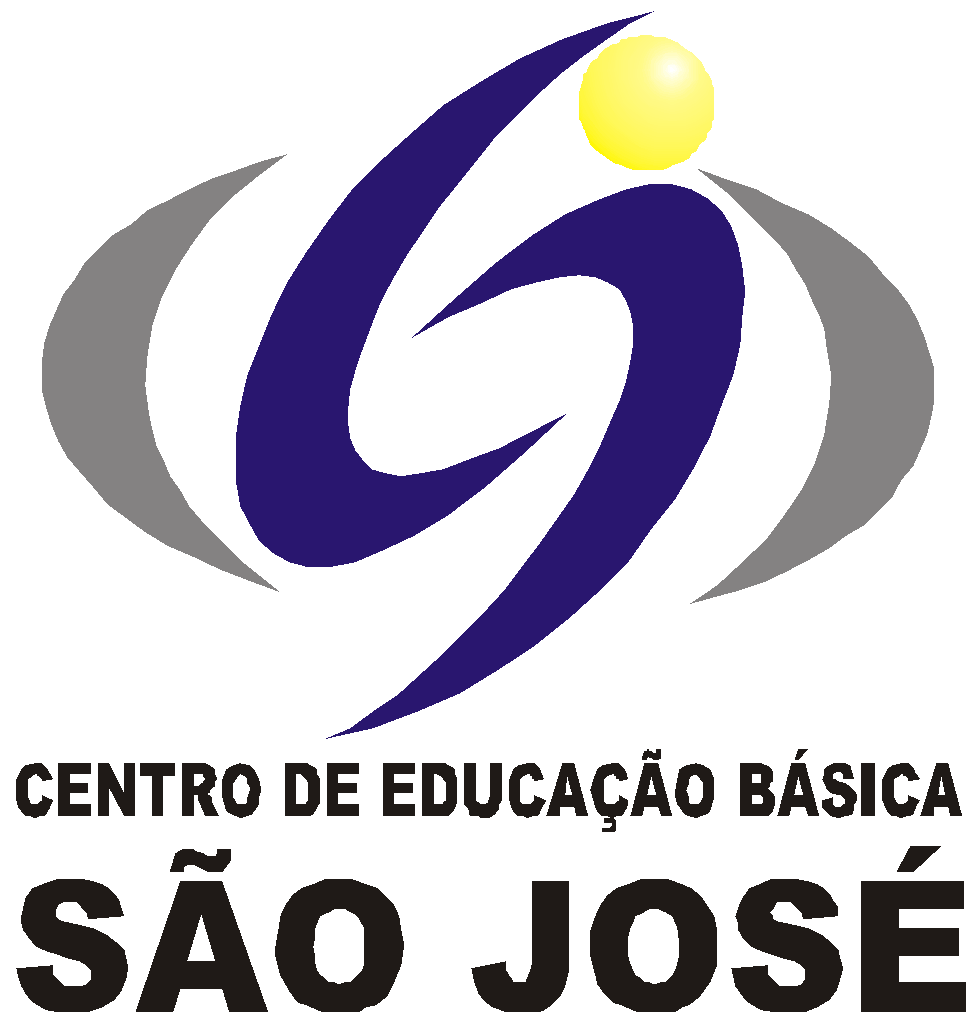 CENTRO DE EDUCAÇÃO BÁSICA SÃO JOSÉ  20 Roteiro de Estudos Semanal 1º ano A – Alfabetização – Professora SamaraConteúdo Programático de 10 a 15 de agostoSenhores Pais, Os alunos do grupo de risco ou que optarem por permanecer em casa deverão acompanhar a transmissão das aulas on-line das 7h às 11h, seguindo o Roteiro de Estudos. Os alunos que desejarem retornar para as aulas presenciais deverão entrar em contato com a coordenação.Este é o link FIXO para todas as aulas, todos os dias: meet.google.com/rgu-qzue-hht                                                                                              Código iPad: rgu-qzue-hht                                                                                                                        Atenciosamente, Equipe Pedagógica                                                                                 10/08/2020                                                                                 10/08/2020                                                                                 10/08/2020HORÁRIOSEGUNDACONTEÚDOS7h – 7h50EDUCAÇÃO FÍSICAAtividade: Aeróbica LIMRealização da atividade: De acordo com as cores, as crianças devem executar os movimentos. Vermelho = as duas mãos nos ombros. Amarelo = mão esquerda no ombro direito. Verde = mão direita no ombro esquerdo. Cinza = levantar as duas mãos7h50 – 8h40INGLÊS LUCIANAAtividade extra com as colors. (atividade impressa)https://drive.google.com/file/d/1uz0x1WNj1DgVkdly4hHx4cy3gEr_srom/view?usp=sharing INTERVALOSERÁ EM SALA DE AULA9h - 9h50PORTUGUÊS- Revisão para a prova de História/ Geografia/Ciências.9h50 -10h40PORTUGUÊSRevisão para a prova de História/ Geografia/Ciências.10h40 - 11hHIST/GEO E CIÊNCIASRevisão para a prova de História/ Geografia/Ciências.Tarefa de casaPORTUGUÊSEstudar para a Prova de História/ Geografia/Ciências.11/08/202011/08/202011/08/2020HORÁRIOTERÇACONTEÚDOS7h – 7h50PORTUGUÊS LIMProva Bimestral de História/ Geografia/Ciências.7h50 – 8h40MATEMÁTICAProva Bimestral de História/ Geografia/Ciências.INTERVALOSERÁ EM SALA DE AULA9h - 9h50ARTESPintura com tinta movimento das linhas na pintura. Uso do material adequado.Folha de sulfite, tinta, material para limpar o pincel. 9h - 9h50ARTESPintura com tinta movimento das linhas na pintura. Uso do material adequado.Folha de sulfite, tinta, material para limpar o pincel. 9h50 -10h40MÚSICAComeçaremos a conhecer as notas musicais e depois faremos a ficha 9 da apostila.https://www.youtube.com/watch?v=OmiYx12oVu8https://www.youtube.com/watch?v=wHGnl2SxS5khttps://www.youtube.com/watch?v=IxkPl25kA2khttps://www.youtube.com/watch?v=oquzvGs7bFs10h40 - 11hINGLÊS LUCIANAAtividade Musical. (Inglês) 12/08/202012/08/202012/08/2020HORÁRIOQUARTACONTEÚDOS7h – 7h50PORTUGUÊSApresentação da Letra e som G: https://www.youtube.com/watch?v=0vUUBUzR7BsMúsica e som Letra G: https://www.youtube.com/watch?v=fjw1GeyT-_0Caderno de Atividades página 102.7h50 – 8h40PORTUGUÊSCaderno de Atividades Letra G. Páginas: 103 e 104.INTERVALOSERÁ EM SALA DE AULA9h - 9h50MATEMÁTICACaderno de Atividades de Português Letra G. Páginas: 105 e 106.9h - 9h50MATEMÁTICACaderno de Atividades de Português Letra G. Páginas: 105 e 106.9h50 -10h40MATEMÁTICACaderno de Atividades de Português Letra G. Página: 107.10h40 - 11hMATEMÁTICACaderno de Atividades Página 76.Tarefa de casaPORTUGUÊSCaderno de Caligrafia Página: 13/08/202013/08/202013/08/2020HORÁRIOQUINTACONTEÚDOS7h – 7h50PORTUGUÊSApresentação da Letra e som J: https://www.youtube.com/watch?v=YWfTC3QFk4YMúsica e som Letra J: https://www.youtube.com/watch?v=-lyKhO5BP7ACaderno de Atividades página 108.7h50 – 8h40PORTUGUÊSCaderno de Atividades Letra J. Páginas: 109 e 110.INTERVALOSERÁ EM SALA DE AULA9h - 9h50PORTUGUÊSCaderno de Atividades Letra J. Páginas: 111 e 112.9h - 9h50PORTUGUÊSCaderno de Atividades Letra J. Páginas: 111 e 112.9h50 -10h40HIST/GEO E CIÊNCIASApostila Objetivo: A diversidade da Natureza Ficha 7.10h40 - 11hHIST/GEO E CIÊNCIASApostila Objetivo: A diversidade da Natureza Ficha 8.Tarefa de casaPortuguês Caderno de Caligrafia Página: 14/08/202014/08/202014/08/2020HORÁRIOSEXTACONTEÚDOS7h – 7h50MATEMÁTICAApostila Objetivo: Contando em diferentes épocas e lugares. Ficha 48.7h50 – 8h40MATEMÁTICAApostila Objetivo: Contando em diferentes épocas e lugares. Lição de casa 10.INTERVALOSERÁ EM SALA DE AULA9h - 9h50REC AQUÁTICAATIVIDADE: Jogo africano FlongodoMATERIAL: Pedrinha, tampinha, tabuleiro (pode ser impresso ou desenhado).Realização da atividade: Cada jogador deixa o seu copo no marco zero do tabuleiro. Um dos jogadores esconde a pedra numa das mãos e o outro jogador deve adivinhar em qual escondeu. Se acertar, avança uma casa com o seu copo. Se não acertar, segue o jogo sem mexer no copo. A cada rodada um jogador esconde a pedra. Vence quem chegar primeiro no final do tabuleiro.https://www.youtube.com/watch?v=CGmBvXHfYjE9h - 9h50REC AQUÁTICAATIVIDADE: Jogo africano FlongodoMATERIAL: Pedrinha, tampinha, tabuleiro (pode ser impresso ou desenhado).Realização da atividade: Cada jogador deixa o seu copo no marco zero do tabuleiro. Um dos jogadores esconde a pedra numa das mãos e o outro jogador deve adivinhar em qual escondeu. Se acertar, avança uma casa com o seu copo. Se não acertar, segue o jogo sem mexer no copo. A cada rodada um jogador esconde a pedra. Vence quem chegar primeiro no final do tabuleiro.https://www.youtube.com/watch?v=CGmBvXHfYjE9h50 -10h40MATEMÁTICACaderno de registro - Ditado de números.10h40 - 11hHIST/GEO E CIÊNCIASSacudir o Esqueleto - As diferentes partes do corpo: https://www.youtube.com/watch?v=zhvWvo9BfV015/08/2020 - SÁBADO LETIVO Não haverá aula presencial nem remota. Neste dia os alunos terão trabalho avaliativo para realizar em casa como reposição de aula do dia 29/04.15/08/2020 - SÁBADO LETIVO Não haverá aula presencial nem remota. Neste dia os alunos terão trabalho avaliativo para realizar em casa como reposição de aula do dia 29/04.15/08/2020 - SÁBADO LETIVO Não haverá aula presencial nem remota. Neste dia os alunos terão trabalho avaliativo para realizar em casa como reposição de aula do dia 29/04.HORÁRIOQUARTACONTEÚDOS7h – 7h50Trabalho Avaliativo Bimestral de Inglês, Artes e Música.7h50 – 8h40Trabalho de artes- Represente os girassóis de Van Gogh. Pode ser por colagem, pintura, escultura. https://www.pinterest.com/pin/556476097698399176/https://br.pinterest.com/pin/460563499375963505/https://br.pinterest.com/pin/495677502728106383/?d=t&mt=signuphttps://www.pinterest.pt/pin/30891947424613722/INTERVALOSERÁ EM SALA DE AULA9h - 9h50Trabalho Avaliativo Bimestral de Inglês, Artes e Música.9h - 9h50Trabalho Avaliativo Bimestral de Inglês, Artes e Música.9h50 -10h40Trabalho Avaliativo Bimestral de Inglês, Artes e Música.10h40 - 11hTrabalho Avaliativo Bimestral de Inglês, Artes e Música.